กรุณากรอกแบบสอบถามเพื่อประเมินการปฏิบัติงานของ อบต.สองพี่น้อง ส่ง ป.ป.ช.ช่องทางการตอบแบบวัดการรับรู้ของผู้มีส่วนได้ส่วนเสียภายใน (IIT)
https://itas.nacc.go.th/go/iit/aw083e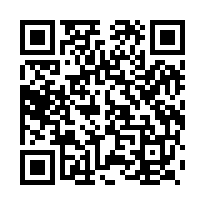 กรุณากรอกแบบสอบถามเพื่อประเมินการปฏิบัติงานของ อบต.สองพี่น้อง ส่ง ป.ป.ช.ช่องทางการตอบแบบวัดการรับรู้ของผู้มีส่วนได้ส่วนเสียภายนอก (EIT)
https://itas.nacc.go.th/go/eit/aw083e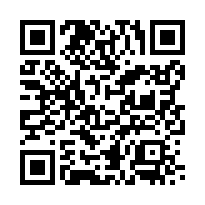 